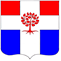 Администрациямуниципального образования  Плодовское  сельское  поселениемуниципального образования  Приозерский  муниципальный районЛенинградской  областиП О С Т А Н О В Л Е Н И Еот    30  марта 2016  года        №   105 О пересмотре учетных дел  граждан,состоящих    на учете   в      качественуждающихся в жилых помещениях,предоставляемых   по       договорам социального найма. Рассмотрев учетные дела граждан, состоящих на учете в администрации муниципального образования Плодовское сельское поселение в качестве нуждающихся в жилых помещениях, предоставляемых по договорам социального найма, руководствуясь ст. 52, ст. 55 Жилищного кодекса Российской Федерации, статьями 7, 8, 10 Областного закона Ленинградской области от 28.10.2005г №89-оз «О порядке ведения органами местного самоуправления Ленинградской области учета граждан в качестве нуждающихся в жилых помещениях, предоставляемых по договорам социального найма и Постановлением Правительства Ленинградской области № 21 от 10 февраля 2015 года «Об установлении величины прожиточного минимума на душу населения и по основным социально-демографическим группам населения в Ленинградской области за четвертый  квартал 2014 года», принимая во внимание протокол жилищной комиссии от 29.03.2016 года № 4, администрация муниципального образования Плодовское сельское поселение ПОСТАНОВЛЯЕТ:Утвердить список граждан, состоящих на учете в администрации муниципального образования Плодовское сельское поселение, в качестве нуждающихся в жилых помещениях, предоставляемых по договорам социального найма, по состоянию на 01 апреля 2016 года (Приложение №1).Опубликовать настоящее постановление в средствах массовой информации и на сайте муниципального образования Плодовское сельское поселение в сети Интернет.Настоящее постановление вступает в силу со дня его подписания.Контроль за исполнением настоящего постановления возложить на заместителя главы администрации МО Плодовское сельское поселение.  Главы  администрации                                                                                         Л. А. ШвиридИсп. Титкова Т. Ю. 96-309В дело-3, прокуратура-1, СМИ-1Приложение №1к Постановлению № 105 от 30.03.2016Список граждан, состоящих на учете в администрации муниципального образования Плодовское сельское поселениемуниципального образования Приозерский муниципальный районЛенинградской области, в качестве нуждающихся в жилых помещениях,предоставляемых по договорам социального найма,по состоянию  на  01 апреля 2016 года.№ очереди Фамилия, имя, отчествоГод рожденияСост.семьиАдрес проживанияГодПостановки на учетЛьготныеочередиЛьготныеочереди1.Арапин Иван Иванович19663п.Веснино19882.Арапина Мария Николаевна19411ст.Отрадное20013.Шкалев Олег Владимирович19674п. Плодовое2001вын. перес.№1вын. перес.№14.Зайцева Наталья Анатольевна19713ст.Отрадное 2002погор.№1погор.№15.Буквич Марина Васильевна19714п.Тракторное 2003вын.перес. №2вын.перес. №26.Зайцева Зульфия Сергеевна19702п.Солнечное20047.Орлова Любовь Алексеевна19291п. Плодовое2007Авар. домАвар. дом8.Маринина Светлана Ивановна19678п.Плодовое д.3 кв.172008Многодетная  семьяМногодетная  семья9.Круглова Марина Владимировна19693п.Солнечное2009Авар. домАвар. дом10.Иванова Ирина Геннадьевна19725п. Плодовое2010малоимущиемалоимущиеВсегоСемей - 10Человек -   34                                                       